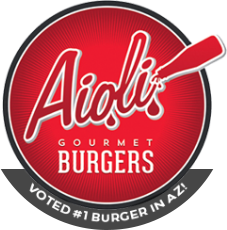 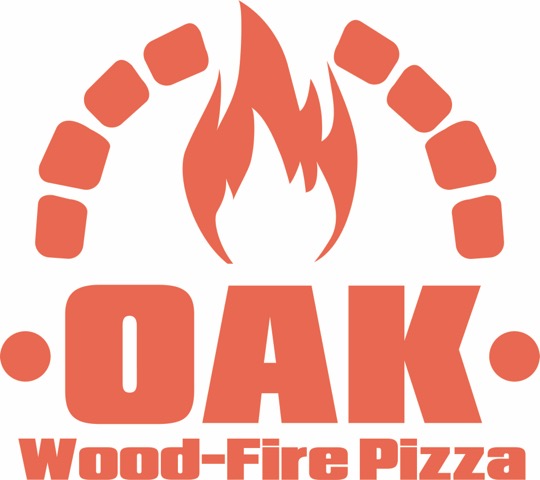 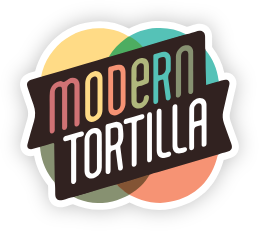 THANKSGIVING DINNER – PICKUP OR DELIVERY, WEDNESDAY, NOVEMBER 25THMenuQuantityItaliano Burger – Custom burger blend, fresh mozzarella cheese, bacon,  shredded lettuce, basil garlic Aioli, and balsamic reduction on a brioche bun. Served with roasted sweet potatoes. (can be dairy free) (gluten free bun available $1 more) (beyond burger option available $2 more)**New Item** Turkey Melt Sandwich – Thinly sliced turkey, swiss cheese, au jus, and a side of roasted potatoes. (freezes well)Shrimp Pad Thai – Shrimp, rice noodles, pad Thai sauce, bean sprouts, roasted peanuts, cilantro, siracha and egg. (dairy free)Teriyaki Salmon Bowl – Sautéed salmon, brown rice, sweet teriyaki sauce, steamed broccoli, carrots, green onions and sesame seeds. (can be dairy free or vegetarian) (freezes well) Peppercorn Flat Iron Steak – Sauce au poivre, asparagus, and roasted peppers with cheesy swiss mashed potatoes.  (freezes well) (gluten free)**FAN FAVORITE** Bacon Wrapped Pork Loin – Pork loin, caramelized onions, stewed granny smith apples and sweet potato hash. (gluten free)Korean Beef Bowl – Sautéed thinly sliced beef in a Korean spiced sauce, scallions, and carrots. Served over white rice. (freezes well) (dairy free) (can be vegetarian)Baked Ziti – Baked ziti, ricotta, mozzarella, and meat sauce and served with balsamic vegetables. (freezes well) Chicken Alfredo – Egg noodles in a three-cheese sauce blend and grilled chicken. Served with steamed broccoli. Chicken Katsu – Panko fried chicken, katsu sauce, white rice and pickled cucumber salad.For every 10 meals purchased, Aioli will donate a meal to HopeKids!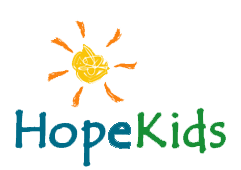 For every 10 meals purchased, Aioli will donate a meal to HopeKids!To place your order, complete the form and email it to info@aioliburger.com.  An invoice will be sent for payment.Pricing: (5 Meal Minimum Per Order – DOES NOT INCLUDE Kids Menu)5-9 Meals - $9.00 + Tax & Delivery Fee, 10-13 Meals - $8.50 + Tax & Delivery Fee, 14 + Meals - $8.00 + Tax No Delivery FeePickup/Delivery – Orders must be submitted/paid by Thursday, November 19th  by 3pm.Pickup on Sunday November 22nd at Aioli Gourmet Burgers – 10652 N. 32nd Street, Phoenix, AZ 85028.Deliveries –Sunday, November 22nd between 11am-2pm or Monday, November 23rd between 11am-5pm.Name:Pickup or Delivery:Email:Phone #:Address:DINNER FOR 4 $99 – 4 lbs. Citrus Herb Roasted Turkey (boneless), Gravy, Mashed Potatoes or Sweet Potato Casserole (circle one), Green Bean Casserole, Cranberry Relish, Herb Stuffing, Freshly Baked Rolls and 4 slices of Pumpkin Pie!DINNER FOR 4 $99 – 4 lbs. Citrus Herb Roasted Turkey (boneless), Gravy, Mashed Potatoes or Sweet Potato Casserole (circle one), Green Bean Casserole, Cranberry Relish, Herb Stuffing, Freshly Baked Rolls and 4 slices of Pumpkin Pie!DINNER FOR 4 $99 – 4 lbs. Citrus Herb Roasted Turkey (boneless), Gravy, Mashed Potatoes or Sweet Potato Casserole (circle one), Green Bean Casserole, Cranberry Relish, Herb Stuffing, Freshly Baked Rolls and 4 slices of Pumpkin Pie!DINNER FOR 4 $99 – 4 lbs. Citrus Herb Roasted Turkey (boneless), Gravy, Mashed Potatoes or Sweet Potato Casserole (circle one), Green Bean Casserole, Cranberry Relish, Herb Stuffing, Freshly Baked Rolls and 4 slices of Pumpkin Pie!DINNER FOR 4 $99 – 4 lbs. Citrus Herb Roasted Turkey (boneless), Gravy, Mashed Potatoes or Sweet Potato Casserole (circle one), Green Bean Casserole, Cranberry Relish, Herb Stuffing, Freshly Baked Rolls and 4 slices of Pumpkin Pie!DINNER FOR 4 $99 – 4 lbs. Citrus Herb Roasted Turkey (boneless), Gravy, Mashed Potatoes or Sweet Potato Casserole (circle one), Green Bean Casserole, Cranberry Relish, Herb Stuffing, Freshly Baked Rolls and 4 slices of Pumpkin Pie!DINNER FOR 4 $99 – 4 lbs. Citrus Herb Roasted Turkey (boneless), Gravy, Mashed Potatoes or Sweet Potato Casserole (circle one), Green Bean Casserole, Cranberry Relish, Herb Stuffing, Freshly Baked Rolls and 4 slices of Pumpkin Pie!Quantity:DINNER FOR 2 $54 - 2 lbs. Citrus Herb Roasted Turkey (boneless), Gravy, Mashed Potatoes or Sweet Potato Casserole, Green Bean Casserole (circle one), Cranberry Relish, Herb Stuffing, Freshly Baked Rolls and 2 slices of Pumpkin Pie!DINNER FOR 2 $54 - 2 lbs. Citrus Herb Roasted Turkey (boneless), Gravy, Mashed Potatoes or Sweet Potato Casserole, Green Bean Casserole (circle one), Cranberry Relish, Herb Stuffing, Freshly Baked Rolls and 2 slices of Pumpkin Pie!DINNER FOR 2 $54 - 2 lbs. Citrus Herb Roasted Turkey (boneless), Gravy, Mashed Potatoes or Sweet Potato Casserole, Green Bean Casserole (circle one), Cranberry Relish, Herb Stuffing, Freshly Baked Rolls and 2 slices of Pumpkin Pie!DINNER FOR 2 $54 - 2 lbs. Citrus Herb Roasted Turkey (boneless), Gravy, Mashed Potatoes or Sweet Potato Casserole, Green Bean Casserole (circle one), Cranberry Relish, Herb Stuffing, Freshly Baked Rolls and 2 slices of Pumpkin Pie!DINNER FOR 2 $54 - 2 lbs. Citrus Herb Roasted Turkey (boneless), Gravy, Mashed Potatoes or Sweet Potato Casserole, Green Bean Casserole (circle one), Cranberry Relish, Herb Stuffing, Freshly Baked Rolls and 2 slices of Pumpkin Pie!DINNER FOR 2 $54 - 2 lbs. Citrus Herb Roasted Turkey (boneless), Gravy, Mashed Potatoes or Sweet Potato Casserole, Green Bean Casserole (circle one), Cranberry Relish, Herb Stuffing, Freshly Baked Rolls and 2 slices of Pumpkin Pie!DINNER FOR 2 $54 - 2 lbs. Citrus Herb Roasted Turkey (boneless), Gravy, Mashed Potatoes or Sweet Potato Casserole, Green Bean Casserole (circle one), Cranberry Relish, Herb Stuffing, Freshly Baked Rolls and 2 slices of Pumpkin Pie!Quantity:Add-on Sides for 2 people - $8Three Cheese Mac & CheeseRoasted Farm VegetablesSweet Potato CasseroleMashed PotatoesGreen Bean CasseroleHerb StuffingHerb StuffingQuantity:Pickup/Delivery of Thanksgiving Orders must be submitted/Paid by Thursday, November 19th by 3pmPickup on Sunday, November 25th at BLT Kitchens, 739 East Dunlap Avenue, Phoenix, AZ 85020 between 11am-7pmDeliveries – Wednesday, November 25th between 10am-2pmPickup/Delivery of Thanksgiving Orders must be submitted/Paid by Thursday, November 19th by 3pmPickup on Sunday, November 25th at BLT Kitchens, 739 East Dunlap Avenue, Phoenix, AZ 85020 between 11am-7pmDeliveries – Wednesday, November 25th between 10am-2pmPickup/Delivery of Thanksgiving Orders must be submitted/Paid by Thursday, November 19th by 3pmPickup on Sunday, November 25th at BLT Kitchens, 739 East Dunlap Avenue, Phoenix, AZ 85020 between 11am-7pmDeliveries – Wednesday, November 25th between 10am-2pmPickup/Delivery of Thanksgiving Orders must be submitted/Paid by Thursday, November 19th by 3pmPickup on Sunday, November 25th at BLT Kitchens, 739 East Dunlap Avenue, Phoenix, AZ 85020 between 11am-7pmDeliveries – Wednesday, November 25th between 10am-2pmPickup/Delivery of Thanksgiving Orders must be submitted/Paid by Thursday, November 19th by 3pmPickup on Sunday, November 25th at BLT Kitchens, 739 East Dunlap Avenue, Phoenix, AZ 85020 between 11am-7pmDeliveries – Wednesday, November 25th between 10am-2pmPickup/Delivery of Thanksgiving Orders must be submitted/Paid by Thursday, November 19th by 3pmPickup on Sunday, November 25th at BLT Kitchens, 739 East Dunlap Avenue, Phoenix, AZ 85020 between 11am-7pmDeliveries – Wednesday, November 25th between 10am-2pmPickup/Delivery of Thanksgiving Orders must be submitted/Paid by Thursday, November 19th by 3pmPickup on Sunday, November 25th at BLT Kitchens, 739 East Dunlap Avenue, Phoenix, AZ 85020 between 11am-7pmDeliveries – Wednesday, November 25th between 10am-2pmPickup/Delivery of Thanksgiving Orders must be submitted/Paid by Thursday, November 19th by 3pmPickup on Sunday, November 25th at BLT Kitchens, 739 East Dunlap Avenue, Phoenix, AZ 85020 between 11am-7pmDeliveries – Wednesday, November 25th between 10am-2pm